English Language Arts K – KDU(*use the planner to adjust Big Ideas, Activities and Content for each of the terms)English Language Arts K – KDU(*use the planner to adjust Big Ideas, Activities and Content for each of the terms)English Language Arts K – KDU(*use the planner to adjust Big Ideas, Activities and Content for each of the terms)English Language Arts K – KDU(*use the planner to adjust Big Ideas, Activities and Content for each of the terms)English Language Arts K – KDU(*use the planner to adjust Big Ideas, Activities and Content for each of the terms)English Language Arts K – KDU(*use the planner to adjust Big Ideas, Activities and Content for each of the terms)CORE COMPETENCIES 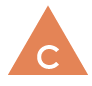 COMMUNICATION CORE COMPETENCIES COMMUNICATION CORE COMPETENCIES 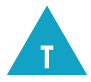 THINKING (CRITICAL/CREATIVE)CORE COMPETENCIES THINKING (CRITICAL/CREATIVE)CORE COMPETENCIES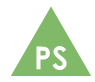 (PERSONAL/SOCIAL)CORE COMPETENCIES(PERSONAL/SOCIAL)CURRICULAR COMPETENCIESBIG IDEA (Understand…)BIG IDEA (Understand…)What do we want students to DO?   (Activities, lessons…) What do we want students to DO?   (Activities, lessons…) Content (& Elaborations)(Know)Using oral, written, visual, and digital texts (Text and texts are generic terms referring all forms of oral, written, visual, and digital communication: Oral texts include speeches, poems, plays, and oral stories; Written texts include novels, articles, and short stories; Visual texts include posters, photographs, and other images; Digital texts include electronic forms of all the above; Oral, written, and visual elements can be combined (e.g., in dramatic presentations, graphic novels, films, web pages, advertisements), students are expected individually and collaboratively to be able to:Comprehend and connect (reading, listening, viewing)Use sources of information and prior knowledge (personal stories and experiences) to make meaningUse developmentally appropriate reading, listening, and viewing strategies (distinguishing drawing from writing, asking questions to construct and clarify meaning, using active listening, predicting, making connections to self)  to make meaningExplore foundational concepts of print, oral, and visual texts (concepts include directionality of print, difference between letter and word, difference between writing and drawing, spacing, letter-sound relationship, understanding that pictures convey meaning, taking turns, expressing ideas and needs, and role-playing)Engage actively as listeners, viewers, and readers (connecting to personal knowledge, experiences, and traditions; participating in community and cultural traditions and practices; asking questions related to the topic at hand), as appropriate, to develop understanding of self, identity, and communityRecognize the importance of story (narrative texts, whether real or imagined, that teach us about human nature, motivation, and experience, and often reflect a personal journey or strengthen a sense of identity. They may also be considered the embodiment of collective wisdom. Stories can be oral, written, or visual, and used to instruct, inspire, and entertain listeners and readers) in personal, family, and community identityUse personal experience and knowledge to connect to stories (narrative texts, whether real or imagined, that teach us about human nature, motivation, and experience, and often reflect a personal journey or strengthen a sense of identity. They may also be considered the embodiment of collective wisdom. Stories can be oral, written, or visual, and used to instruct, inspire, and entertain listeners and readers) and other texts to make meaningRecognize the structure of story (beginning, middle, end (or first, then, last)Create and communicate (writing, speaking, representing)Exchange ideas and perspectives (taking turns in offering ideas related to the topic at hand, focusing on the speaker without interrupting, and generally contributing to the discussion)  to build shared understandingUse language to identify, create, and share ideas, feelings, opinions, and preferencesCreate stories (narrative texts, whether real or imagined, that teach us about human nature, motivation, and experience, and often reflect a personal journey or strengthen a sense of identity. They may also be considered the embodiment of collective wisdom. Stories can be oral, written, or visual, and used to instruct, inspire, and entertain listeners and readers)  and other texts (Text and texts are generic terms referring all forms of oral, written, visual, and digital communication: Oral texts include speeches, poems, plays, and oral stories; Written texts include novels, articles, and short stories; Visual texts include posters, photographs, and other images; Digital texts include electronic forms of all the above; Oral, written, and visual elements can be combined (e.g., in dramatic presentations, graphic novels, films, web pages, advertisements), to deepen awareness of self, family, and communityPlan and create stories and other texts (involves experimenting with print and storytelling; supporting communication, including through stories and the use of manipulatives such as puppets, storyboards, digital tools, and toys)  for different purposes and audiencesExplore oral storytelling processes (creating an original story or finding an existing story (with permission), sharing the story from memory with others, using vocal expression to clarify the meaning of the text)Language and story (narrative texts, whether real or imagined, that teach us about human nature, motivation, and experience, and often reflect a personal journey or strengthen a sense of identity. They may also be considered the embodiment of collective wisdom. Stories can be oral, written, or visual, and used to instruct, inspire, and entertain listeners and readers.) can be a source of creativity and joy.Stories and other texts (Text and texts are generic terms referring all forms of oral, written, visual, and digital communication: Oral texts include speeches, poems, plays, and oral stories; Written texts include novels, articles, and short stories; Visual texts include posters, photographs, and other images; Digital texts include electronic forms of all the above; Oral, written, and visual elements can be combined (e.g., in dramatic presentations, graphic novels, films, web pages, advertisements),  help us learn about ourselves and our families.Stories and other texts can be shared through pictures and words. Everyone has a unique story to share.Through listening and speaking, we connect with others and share our world.Playing with language help us discover how language works.Curiosity and wonder lead us to new discoveries about ourselves and the world around us.Language and story (narrative texts, whether real or imagined, that teach us about human nature, motivation, and experience, and often reflect a personal journey or strengthen a sense of identity. They may also be considered the embodiment of collective wisdom. Stories can be oral, written, or visual, and used to instruct, inspire, and entertain listeners and readers.) can be a source of creativity and joy.Stories and other texts (Text and texts are generic terms referring all forms of oral, written, visual, and digital communication: Oral texts include speeches, poems, plays, and oral stories; Written texts include novels, articles, and short stories; Visual texts include posters, photographs, and other images; Digital texts include electronic forms of all the above; Oral, written, and visual elements can be combined (e.g., in dramatic presentations, graphic novels, films, web pages, advertisements),  help us learn about ourselves and our families.Stories and other texts can be shared through pictures and words. Everyone has a unique story to share.Through listening and speaking, we connect with others and share our world.Playing with language help us discover how language works.Curiosity and wonder lead us to new discoveries about ourselves and the world around us.Questions to support students: Questions to support students: Storystructure of story (beginning, middle, end (or first, then, last))literary elements and devices  (examples include sound concepts (e.g., rhyme, rhythm, musical, and poetical qualities of language) and humorous and creative texts (e.g., tongue twisters, nursery rhymes, fables, traditional stories)) Strategies and processes reading strategies (making meaning using predictions and connections; making meaning from story using pictures, patterns, memory, and prior knowledge; retelling some elements of story; and recognizing familiar words/names and environmental print (e.g., street signs, food packaging)) oral language strategies (adjusting volume, pace, tone, and articulation; focusing on the speaker; taking turns; asking questions related to the topic; making personal connections; making relevant contributions to discussion) metacognitive strategies (talking and thinking about learning (e.g., through reflecting, questioning, goal setting, self-evaluating) to develop awareness of self as a reader and as a writer) writing processes Language features, structures, and conventions concepts of print (symbolic nature of writing; correspondence of spoken words to printed words (one-to-one matching); association of letters and sounds; distinctive features of letters and words; correspondence between uppercase and lowercase letters; left-to-right directionality; use of space to mark word boundaries; use of specific signs and symbols for punctuation (e.g., period, exclamation point, question mark); front and back of a book) letter knowledge (recognizing and naming most letters of the alphabet, recognizing most letter-sound matches, recognizing some familiar words) Phonemic and phonological awareness (Phonological refers to the sounds of words (as opposed to their meanings): Phonemic awareness is a specific aspect of a learner’s phonological awareness: a child’s ability to segment spoken words into phonemes (e.g., c/a/t/) and to blend phonemes into words indicates a developing phonemic awareness. Phonological awareness involves the abilities to hear and create rhyming words, segment the flow of speech into separate words, and hear syllables as “chunks” in spoken words.) letter formation (use of scribble writing or letter strings to communicate meaning; distinguishes drawing from writing) relationship between reading, writing and oral language Using oral, written, visual, and digital texts (Text and texts are generic terms referring all forms of oral, written, visual, and digital communication: Oral texts include speeches, poems, plays, and oral stories; Written texts include novels, articles, and short stories; Visual texts include posters, photographs, and other images; Digital texts include electronic forms of all the above; Oral, written, and visual elements can be combined (e.g., in dramatic presentations, graphic novels, films, web pages, advertisements), students are expected individually and collaboratively to be able to:Comprehend and connect (reading, listening, viewing)Use sources of information and prior knowledge (personal stories and experiences) to make meaningUse developmentally appropriate reading, listening, and viewing strategies (distinguishing drawing from writing, asking questions to construct and clarify meaning, using active listening, predicting, making connections to self)  to make meaningExplore foundational concepts of print, oral, and visual texts (concepts include directionality of print, difference between letter and word, difference between writing and drawing, spacing, letter-sound relationship, understanding that pictures convey meaning, taking turns, expressing ideas and needs, and role-playing)Engage actively as listeners, viewers, and readers (connecting to personal knowledge, experiences, and traditions; participating in community and cultural traditions and practices; asking questions related to the topic at hand), as appropriate, to develop understanding of self, identity, and communityRecognize the importance of story (narrative texts, whether real or imagined, that teach us about human nature, motivation, and experience, and often reflect a personal journey or strengthen a sense of identity. They may also be considered the embodiment of collective wisdom. Stories can be oral, written, or visual, and used to instruct, inspire, and entertain listeners and readers) in personal, family, and community identityUse personal experience and knowledge to connect to stories (narrative texts, whether real or imagined, that teach us about human nature, motivation, and experience, and often reflect a personal journey or strengthen a sense of identity. They may also be considered the embodiment of collective wisdom. Stories can be oral, written, or visual, and used to instruct, inspire, and entertain listeners and readers) and other texts to make meaningRecognize the structure of story (beginning, middle, end (or first, then, last)Create and communicate (writing, speaking, representing)Exchange ideas and perspectives (taking turns in offering ideas related to the topic at hand, focusing on the speaker without interrupting, and generally contributing to the discussion)  to build shared understandingUse language to identify, create, and share ideas, feelings, opinions, and preferencesCreate stories (narrative texts, whether real or imagined, that teach us about human nature, motivation, and experience, and often reflect a personal journey or strengthen a sense of identity. They may also be considered the embodiment of collective wisdom. Stories can be oral, written, or visual, and used to instruct, inspire, and entertain listeners and readers)  and other texts (Text and texts are generic terms referring all forms of oral, written, visual, and digital communication: Oral texts include speeches, poems, plays, and oral stories; Written texts include novels, articles, and short stories; Visual texts include posters, photographs, and other images; Digital texts include electronic forms of all the above; Oral, written, and visual elements can be combined (e.g., in dramatic presentations, graphic novels, films, web pages, advertisements), to deepen awareness of self, family, and communityPlan and create stories and other texts (involves experimenting with print and storytelling; supporting communication, including through stories and the use of manipulatives such as puppets, storyboards, digital tools, and toys)  for different purposes and audiencesExplore oral storytelling processes (creating an original story or finding an existing story (with permission), sharing the story from memory with others, using vocal expression to clarify the meaning of the text)Evidence of Experience (Show)Evidence of Experience (Show)Evidence of Experience (Show)Evidence of Experience (Show)Evidence of Experience (Show)Using oral, written, visual, and digital texts (Text and texts are generic terms referring all forms of oral, written, visual, and digital communication: Oral texts include speeches, poems, plays, and oral stories; Written texts include novels, articles, and short stories; Visual texts include posters, photographs, and other images; Digital texts include electronic forms of all the above; Oral, written, and visual elements can be combined (e.g., in dramatic presentations, graphic novels, films, web pages, advertisements), students are expected individually and collaboratively to be able to:Comprehend and connect (reading, listening, viewing)Use sources of information and prior knowledge (personal stories and experiences) to make meaningUse developmentally appropriate reading, listening, and viewing strategies (distinguishing drawing from writing, asking questions to construct and clarify meaning, using active listening, predicting, making connections to self)  to make meaningExplore foundational concepts of print, oral, and visual texts (concepts include directionality of print, difference between letter and word, difference between writing and drawing, spacing, letter-sound relationship, understanding that pictures convey meaning, taking turns, expressing ideas and needs, and role-playing)Engage actively as listeners, viewers, and readers (connecting to personal knowledge, experiences, and traditions; participating in community and cultural traditions and practices; asking questions related to the topic at hand), as appropriate, to develop understanding of self, identity, and communityRecognize the importance of story (narrative texts, whether real or imagined, that teach us about human nature, motivation, and experience, and often reflect a personal journey or strengthen a sense of identity. They may also be considered the embodiment of collective wisdom. Stories can be oral, written, or visual, and used to instruct, inspire, and entertain listeners and readers) in personal, family, and community identityUse personal experience and knowledge to connect to stories (narrative texts, whether real or imagined, that teach us about human nature, motivation, and experience, and often reflect a personal journey or strengthen a sense of identity. They may also be considered the embodiment of collective wisdom. Stories can be oral, written, or visual, and used to instruct, inspire, and entertain listeners and readers) and other texts to make meaningRecognize the structure of story (beginning, middle, end (or first, then, last)Create and communicate (writing, speaking, representing)Exchange ideas and perspectives (taking turns in offering ideas related to the topic at hand, focusing on the speaker without interrupting, and generally contributing to the discussion)  to build shared understandingUse language to identify, create, and share ideas, feelings, opinions, and preferencesCreate stories (narrative texts, whether real or imagined, that teach us about human nature, motivation, and experience, and often reflect a personal journey or strengthen a sense of identity. They may also be considered the embodiment of collective wisdom. Stories can be oral, written, or visual, and used to instruct, inspire, and entertain listeners and readers)  and other texts (Text and texts are generic terms referring all forms of oral, written, visual, and digital communication: Oral texts include speeches, poems, plays, and oral stories; Written texts include novels, articles, and short stories; Visual texts include posters, photographs, and other images; Digital texts include electronic forms of all the above; Oral, written, and visual elements can be combined (e.g., in dramatic presentations, graphic novels, films, web pages, advertisements), to deepen awareness of self, family, and communityPlan and create stories and other texts (involves experimenting with print and storytelling; supporting communication, including through stories and the use of manipulatives such as puppets, storyboards, digital tools, and toys)  for different purposes and audiencesExplore oral storytelling processes (creating an original story or finding an existing story (with permission), sharing the story from memory with others, using vocal expression to clarify the meaning of the text)BIG IDEA (Understand…)BIG IDEA (Understand…)What do we want students to DO?(Activities, lessons…) What do we want students to DO?(Activities, lessons…) Content (& Elaborations)(Know)Using oral, written, visual, and digital texts (Text and texts are generic terms referring all forms of oral, written, visual, and digital communication: Oral texts include speeches, poems, plays, and oral stories; Written texts include novels, articles, and short stories; Visual texts include posters, photographs, and other images; Digital texts include electronic forms of all the above; Oral, written, and visual elements can be combined (e.g., in dramatic presentations, graphic novels, films, web pages, advertisements), students are expected individually and collaboratively to be able to:Comprehend and connect (reading, listening, viewing)Use sources of information and prior knowledge (personal stories and experiences) to make meaningUse developmentally appropriate reading, listening, and viewing strategies (distinguishing drawing from writing, asking questions to construct and clarify meaning, using active listening, predicting, making connections to self)  to make meaningExplore foundational concepts of print, oral, and visual texts (concepts include directionality of print, difference between letter and word, difference between writing and drawing, spacing, letter-sound relationship, understanding that pictures convey meaning, taking turns, expressing ideas and needs, and role-playing)Engage actively as listeners, viewers, and readers (connecting to personal knowledge, experiences, and traditions; participating in community and cultural traditions and practices; asking questions related to the topic at hand), as appropriate, to develop understanding of self, identity, and communityRecognize the importance of story (narrative texts, whether real or imagined, that teach us about human nature, motivation, and experience, and often reflect a personal journey or strengthen a sense of identity. They may also be considered the embodiment of collective wisdom. Stories can be oral, written, or visual, and used to instruct, inspire, and entertain listeners and readers) in personal, family, and community identityUse personal experience and knowledge to connect to stories (narrative texts, whether real or imagined, that teach us about human nature, motivation, and experience, and often reflect a personal journey or strengthen a sense of identity. They may also be considered the embodiment of collective wisdom. Stories can be oral, written, or visual, and used to instruct, inspire, and entertain listeners and readers) and other texts to make meaningRecognize the structure of story (beginning, middle, end (or first, then, last)Create and communicate (writing, speaking, representing)Exchange ideas and perspectives (taking turns in offering ideas related to the topic at hand, focusing on the speaker without interrupting, and generally contributing to the discussion)  to build shared understandingUse language to identify, create, and share ideas, feelings, opinions, and preferencesCreate stories (narrative texts, whether real or imagined, that teach us about human nature, motivation, and experience, and often reflect a personal journey or strengthen a sense of identity. They may also be considered the embodiment of collective wisdom. Stories can be oral, written, or visual, and used to instruct, inspire, and entertain listeners and readers)  and other texts (Text and texts are generic terms referring all forms of oral, written, visual, and digital communication: Oral texts include speeches, poems, plays, and oral stories; Written texts include novels, articles, and short stories; Visual texts include posters, photographs, and other images; Digital texts include electronic forms of all the above; Oral, written, and visual elements can be combined (e.g., in dramatic presentations, graphic novels, films, web pages, advertisements), to deepen awareness of self, family, and communityPlan and create stories and other texts (involves experimenting with print and storytelling; supporting communication, including through stories and the use of manipulatives such as puppets, storyboards, digital tools, and toys)  for different purposes and audiencesExplore oral storytelling processes (creating an original story or finding an existing story (with permission), sharing the story from memory with others, using vocal expression to clarify the meaning of the text)Questions to support students: Questions to support students: Using oral, written, visual, and digital texts (Text and texts are generic terms referring all forms of oral, written, visual, and digital communication: Oral texts include speeches, poems, plays, and oral stories; Written texts include novels, articles, and short stories; Visual texts include posters, photographs, and other images; Digital texts include electronic forms of all the above; Oral, written, and visual elements can be combined (e.g., in dramatic presentations, graphic novels, films, web pages, advertisements), students are expected individually and collaboratively to be able to:Comprehend and connect (reading, listening, viewing)Use sources of information and prior knowledge (personal stories and experiences) to make meaningUse developmentally appropriate reading, listening, and viewing strategies (distinguishing drawing from writing, asking questions to construct and clarify meaning, using active listening, predicting, making connections to self)  to make meaningExplore foundational concepts of print, oral, and visual texts (concepts include directionality of print, difference between letter and word, difference between writing and drawing, spacing, letter-sound relationship, understanding that pictures convey meaning, taking turns, expressing ideas and needs, and role-playing)Engage actively as listeners, viewers, and readers (connecting to personal knowledge, experiences, and traditions; participating in community and cultural traditions and practices; asking questions related to the topic at hand), as appropriate, to develop understanding of self, identity, and communityRecognize the importance of story (narrative texts, whether real or imagined, that teach us about human nature, motivation, and experience, and often reflect a personal journey or strengthen a sense of identity. They may also be considered the embodiment of collective wisdom. Stories can be oral, written, or visual, and used to instruct, inspire, and entertain listeners and readers) in personal, family, and community identityUse personal experience and knowledge to connect to stories (narrative texts, whether real or imagined, that teach us about human nature, motivation, and experience, and often reflect a personal journey or strengthen a sense of identity. They may also be considered the embodiment of collective wisdom. Stories can be oral, written, or visual, and used to instruct, inspire, and entertain listeners and readers) and other texts to make meaningRecognize the structure of story (beginning, middle, end (or first, then, last)Create and communicate (writing, speaking, representing)Exchange ideas and perspectives (taking turns in offering ideas related to the topic at hand, focusing on the speaker without interrupting, and generally contributing to the discussion)  to build shared understandingUse language to identify, create, and share ideas, feelings, opinions, and preferencesCreate stories (narrative texts, whether real or imagined, that teach us about human nature, motivation, and experience, and often reflect a personal journey or strengthen a sense of identity. They may also be considered the embodiment of collective wisdom. Stories can be oral, written, or visual, and used to instruct, inspire, and entertain listeners and readers)  and other texts (Text and texts are generic terms referring all forms of oral, written, visual, and digital communication: Oral texts include speeches, poems, plays, and oral stories; Written texts include novels, articles, and short stories; Visual texts include posters, photographs, and other images; Digital texts include electronic forms of all the above; Oral, written, and visual elements can be combined (e.g., in dramatic presentations, graphic novels, films, web pages, advertisements), to deepen awareness of self, family, and communityPlan and create stories and other texts (involves experimenting with print and storytelling; supporting communication, including through stories and the use of manipulatives such as puppets, storyboards, digital tools, and toys)  for different purposes and audiencesExplore oral storytelling processes (creating an original story or finding an existing story (with permission), sharing the story from memory with others, using vocal expression to clarify the meaning of the text)Evidence of Experience (Show)Evidence of Experience (Show)Evidence of Experience (Show)Evidence of Experience (Show)Evidence of Experience (Show)Using oral, written, visual, and digital texts (Text and texts are generic terms referring all forms of oral, written, visual, and digital communication: Oral texts include speeches, poems, plays, and oral stories; Written texts include novels, articles, and short stories; Visual texts include posters, photographs, and other images; Digital texts include electronic forms of all the above; Oral, written, and visual elements can be combined (e.g., in dramatic presentations, graphic novels, films, web pages, advertisements), students are expected individually and collaboratively to be able to:Comprehend and connect (reading, listening, viewing)Use sources of information and prior knowledge (personal stories and experiences) to make meaningUse developmentally appropriate reading, listening, and viewing strategies (distinguishing drawing from writing, asking questions to construct and clarify meaning, using active listening, predicting, making connections to self)  to make meaningExplore foundational concepts of print, oral, and visual texts (concepts include directionality of print, difference between letter and word, difference between writing and drawing, spacing, letter-sound relationship, understanding that pictures convey meaning, taking turns, expressing ideas and needs, and role-playing)Engage actively as listeners, viewers, and readers (connecting to personal knowledge, experiences, and traditions; participating in community and cultural traditions and practices; asking questions related to the topic at hand), as appropriate, to develop understanding of self, identity, and communityRecognize the importance of story (narrative texts, whether real or imagined, that teach us about human nature, motivation, and experience, and often reflect a personal journey or strengthen a sense of identity. They may also be considered the embodiment of collective wisdom. Stories can be oral, written, or visual, and used to instruct, inspire, and entertain listeners and readers) in personal, family, and community identityUse personal experience and knowledge to connect to stories (narrative texts, whether real or imagined, that teach us about human nature, motivation, and experience, and often reflect a personal journey or strengthen a sense of identity. They may also be considered the embodiment of collective wisdom. Stories can be oral, written, or visual, and used to instruct, inspire, and entertain listeners and readers) and other texts to make meaningRecognize the structure of story (beginning, middle, end (or first, then, last)Create and communicate (writing, speaking, representing)Exchange ideas and perspectives (taking turns in offering ideas related to the topic at hand, focusing on the speaker without interrupting, and generally contributing to the discussion)  to build shared understandingUse language to identify, create, and share ideas, feelings, opinions, and preferencesCreate stories (narrative texts, whether real or imagined, that teach us about human nature, motivation, and experience, and often reflect a personal journey or strengthen a sense of identity. They may also be considered the embodiment of collective wisdom. Stories can be oral, written, or visual, and used to instruct, inspire, and entertain listeners and readers)  and other texts (Text and texts are generic terms referring all forms of oral, written, visual, and digital communication: Oral texts include speeches, poems, plays, and oral stories; Written texts include novels, articles, and short stories; Visual texts include posters, photographs, and other images; Digital texts include electronic forms of all the above; Oral, written, and visual elements can be combined (e.g., in dramatic presentations, graphic novels, films, web pages, advertisements), to deepen awareness of self, family, and communityPlan and create stories and other texts (involves experimenting with print and storytelling; supporting communication, including through stories and the use of manipulatives such as puppets, storyboards, digital tools, and toys)  for different purposes and audiencesExplore oral storytelling processes (creating an original story or finding an existing story (with permission), sharing the story from memory with others, using vocal expression to clarify the meaning of the text)BIG IDEA (Understand…)BIG IDEA (Understand…)What do we want students to DO?(Activities, lessons…) What do we want students to DO?(Activities, lessons…) Content (& Elaborations)(Know)Using oral, written, visual, and digital texts (Text and texts are generic terms referring all forms of oral, written, visual, and digital communication: Oral texts include speeches, poems, plays, and oral stories; Written texts include novels, articles, and short stories; Visual texts include posters, photographs, and other images; Digital texts include electronic forms of all the above; Oral, written, and visual elements can be combined (e.g., in dramatic presentations, graphic novels, films, web pages, advertisements), students are expected individually and collaboratively to be able to:Comprehend and connect (reading, listening, viewing)Use sources of information and prior knowledge (personal stories and experiences) to make meaningUse developmentally appropriate reading, listening, and viewing strategies (distinguishing drawing from writing, asking questions to construct and clarify meaning, using active listening, predicting, making connections to self)  to make meaningExplore foundational concepts of print, oral, and visual texts (concepts include directionality of print, difference between letter and word, difference between writing and drawing, spacing, letter-sound relationship, understanding that pictures convey meaning, taking turns, expressing ideas and needs, and role-playing)Engage actively as listeners, viewers, and readers (connecting to personal knowledge, experiences, and traditions; participating in community and cultural traditions and practices; asking questions related to the topic at hand), as appropriate, to develop understanding of self, identity, and communityRecognize the importance of story (narrative texts, whether real or imagined, that teach us about human nature, motivation, and experience, and often reflect a personal journey or strengthen a sense of identity. They may also be considered the embodiment of collective wisdom. Stories can be oral, written, or visual, and used to instruct, inspire, and entertain listeners and readers) in personal, family, and community identityUse personal experience and knowledge to connect to stories (narrative texts, whether real or imagined, that teach us about human nature, motivation, and experience, and often reflect a personal journey or strengthen a sense of identity. They may also be considered the embodiment of collective wisdom. Stories can be oral, written, or visual, and used to instruct, inspire, and entertain listeners and readers) and other texts to make meaningRecognize the structure of story (beginning, middle, end (or first, then, last)Create and communicate (writing, speaking, representing)Exchange ideas and perspectives (taking turns in offering ideas related to the topic at hand, focusing on the speaker without interrupting, and generally contributing to the discussion)  to build shared understandingUse language to identify, create, and share ideas, feelings, opinions, and preferencesCreate stories (narrative texts, whether real or imagined, that teach us about human nature, motivation, and experience, and often reflect a personal journey or strengthen a sense of identity. They may also be considered the embodiment of collective wisdom. Stories can be oral, written, or visual, and used to instruct, inspire, and entertain listeners and readers)  and other texts (Text and texts are generic terms referring all forms of oral, written, visual, and digital communication: Oral texts include speeches, poems, plays, and oral stories; Written texts include novels, articles, and short stories; Visual texts include posters, photographs, and other images; Digital texts include electronic forms of all the above; Oral, written, and visual elements can be combined (e.g., in dramatic presentations, graphic novels, films, web pages, advertisements), to deepen awareness of self, family, and communityPlan and create stories and other texts (involves experimenting with print and storytelling; supporting communication, including through stories and the use of manipulatives such as puppets, storyboards, digital tools, and toys)  for different purposes and audiencesExplore oral storytelling processes (creating an original story or finding an existing story (with permission), sharing the story from memory with others, using vocal expression to clarify the meaning of the text)Questions to support students: Questions to support students: Using oral, written, visual, and digital texts (Text and texts are generic terms referring all forms of oral, written, visual, and digital communication: Oral texts include speeches, poems, plays, and oral stories; Written texts include novels, articles, and short stories; Visual texts include posters, photographs, and other images; Digital texts include electronic forms of all the above; Oral, written, and visual elements can be combined (e.g., in dramatic presentations, graphic novels, films, web pages, advertisements), students are expected individually and collaboratively to be able to:Comprehend and connect (reading, listening, viewing)Use sources of information and prior knowledge (personal stories and experiences) to make meaningUse developmentally appropriate reading, listening, and viewing strategies (distinguishing drawing from writing, asking questions to construct and clarify meaning, using active listening, predicting, making connections to self)  to make meaningExplore foundational concepts of print, oral, and visual texts (concepts include directionality of print, difference between letter and word, difference between writing and drawing, spacing, letter-sound relationship, understanding that pictures convey meaning, taking turns, expressing ideas and needs, and role-playing)Engage actively as listeners, viewers, and readers (connecting to personal knowledge, experiences, and traditions; participating in community and cultural traditions and practices; asking questions related to the topic at hand), as appropriate, to develop understanding of self, identity, and communityRecognize the importance of story (narrative texts, whether real or imagined, that teach us about human nature, motivation, and experience, and often reflect a personal journey or strengthen a sense of identity. They may also be considered the embodiment of collective wisdom. Stories can be oral, written, or visual, and used to instruct, inspire, and entertain listeners and readers) in personal, family, and community identityUse personal experience and knowledge to connect to stories (narrative texts, whether real or imagined, that teach us about human nature, motivation, and experience, and often reflect a personal journey or strengthen a sense of identity. They may also be considered the embodiment of collective wisdom. Stories can be oral, written, or visual, and used to instruct, inspire, and entertain listeners and readers) and other texts to make meaningRecognize the structure of story (beginning, middle, end (or first, then, last)Create and communicate (writing, speaking, representing)Exchange ideas and perspectives (taking turns in offering ideas related to the topic at hand, focusing on the speaker without interrupting, and generally contributing to the discussion)  to build shared understandingUse language to identify, create, and share ideas, feelings, opinions, and preferencesCreate stories (narrative texts, whether real or imagined, that teach us about human nature, motivation, and experience, and often reflect a personal journey or strengthen a sense of identity. They may also be considered the embodiment of collective wisdom. Stories can be oral, written, or visual, and used to instruct, inspire, and entertain listeners and readers)  and other texts (Text and texts are generic terms referring all forms of oral, written, visual, and digital communication: Oral texts include speeches, poems, plays, and oral stories; Written texts include novels, articles, and short stories; Visual texts include posters, photographs, and other images; Digital texts include electronic forms of all the above; Oral, written, and visual elements can be combined (e.g., in dramatic presentations, graphic novels, films, web pages, advertisements), to deepen awareness of self, family, and communityPlan and create stories and other texts (involves experimenting with print and storytelling; supporting communication, including through stories and the use of manipulatives such as puppets, storyboards, digital tools, and toys)  for different purposes and audiencesExplore oral storytelling processes (creating an original story or finding an existing story (with permission), sharing the story from memory with others, using vocal expression to clarify the meaning of the text)Evidence of Experience (Show)Evidence of Experience (Show)Evidence of Experience (Show)Evidence of Experience (Show)Evidence of Experience (Show)